ข้อมูลลานกีฬาสนามกีฬาในเขตพื้นที่องค์การบริหารส่วนตำบลบ้านเก่าโรงเรียนบ้านสระพัง(สนามดิน)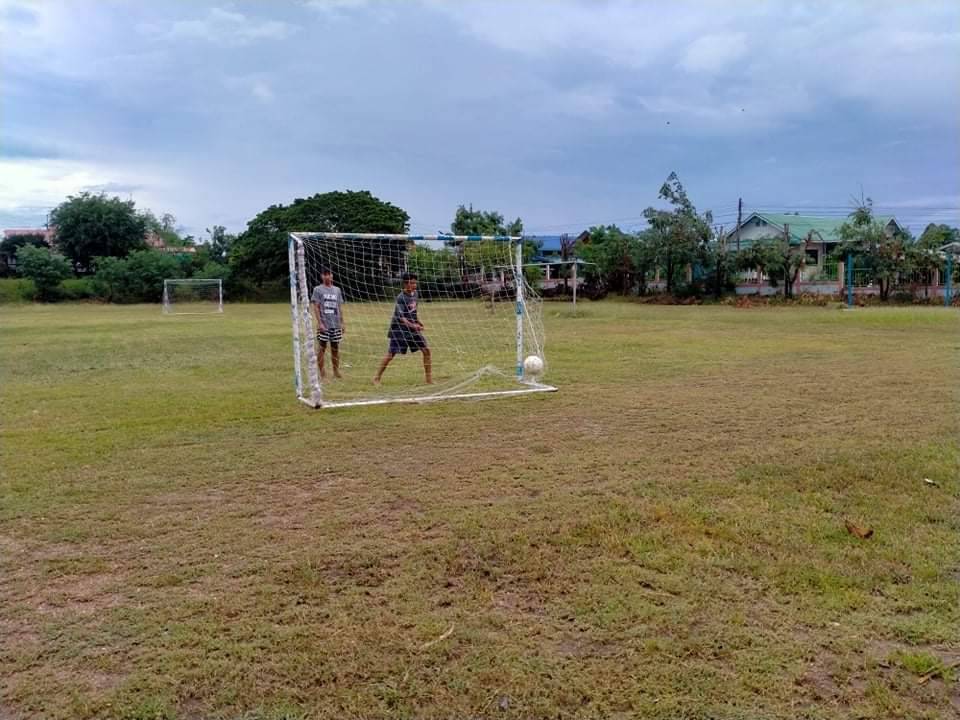 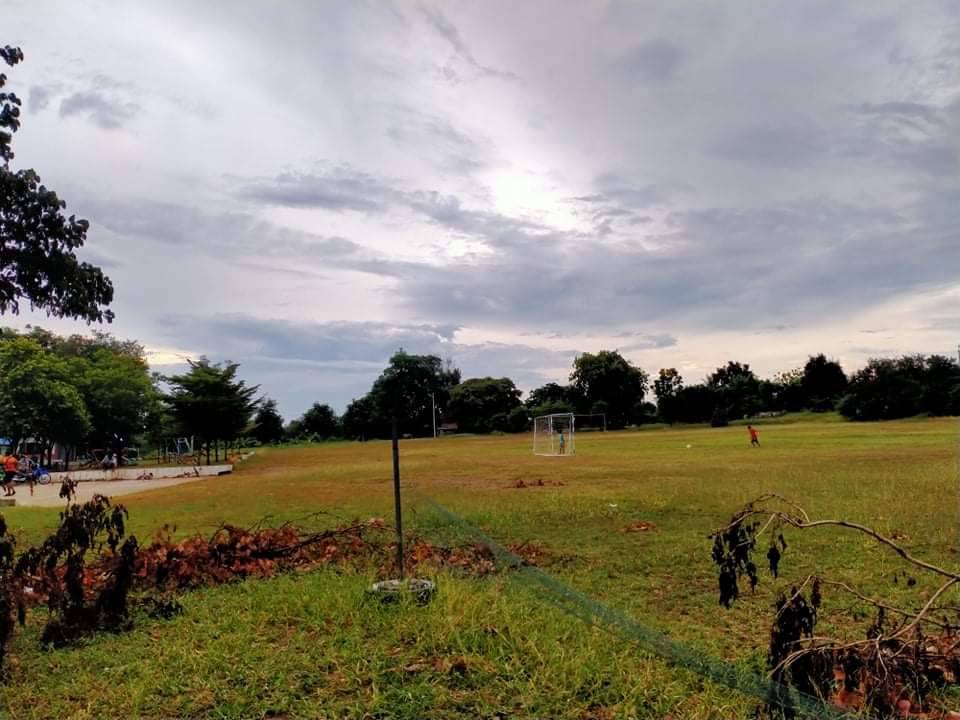 โรงเรียนบ้านสระพัง(ลานคอนกรีต)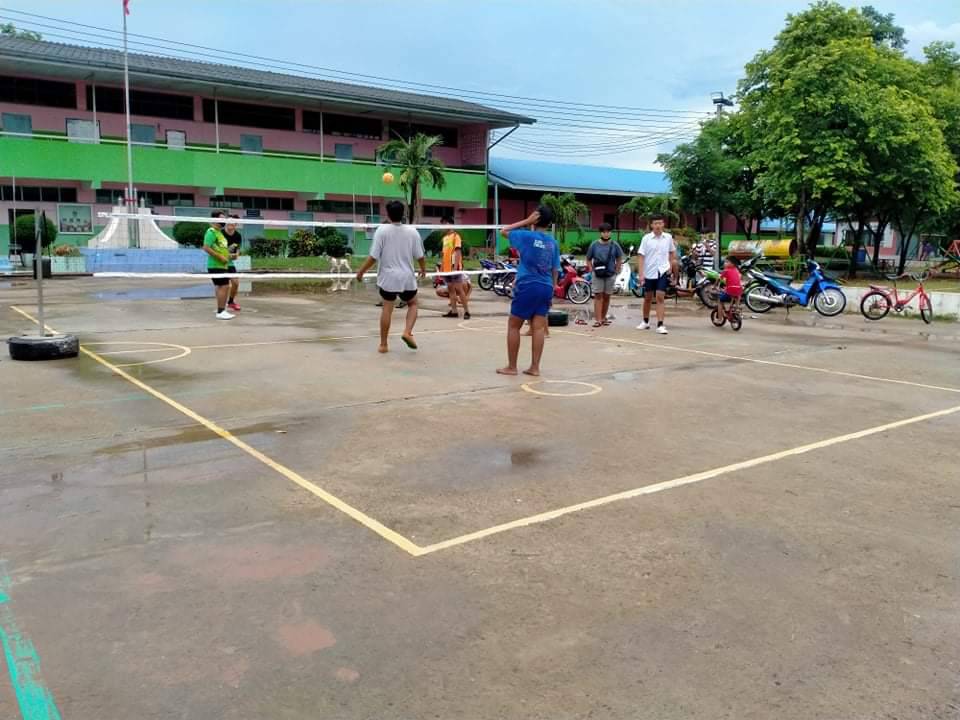 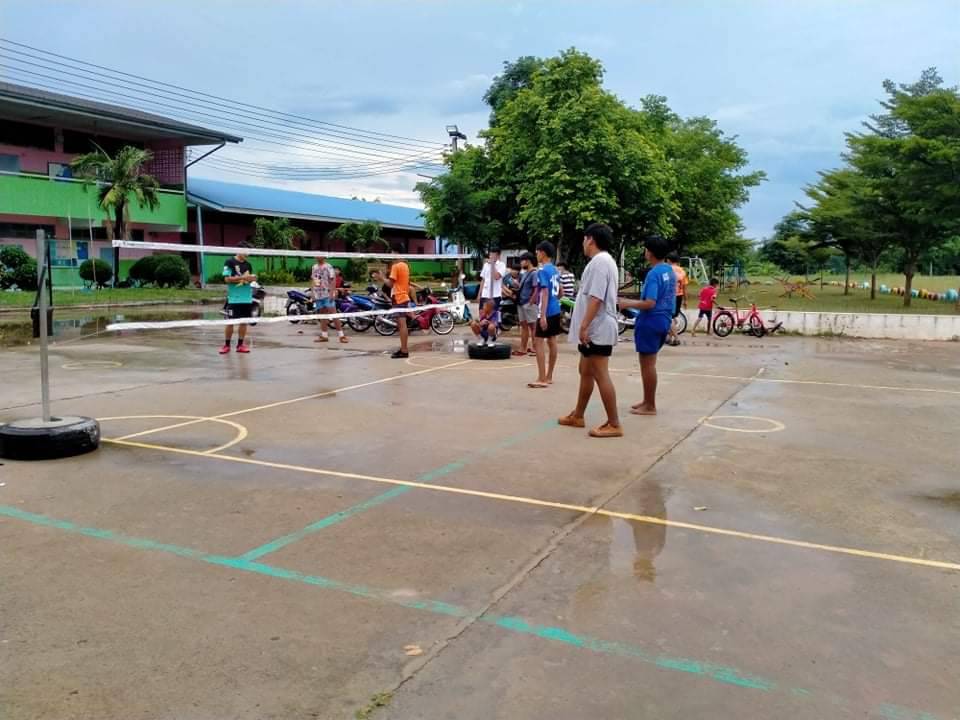 โรงเรียนบ้านมะเริง(ลานคอนกรีต)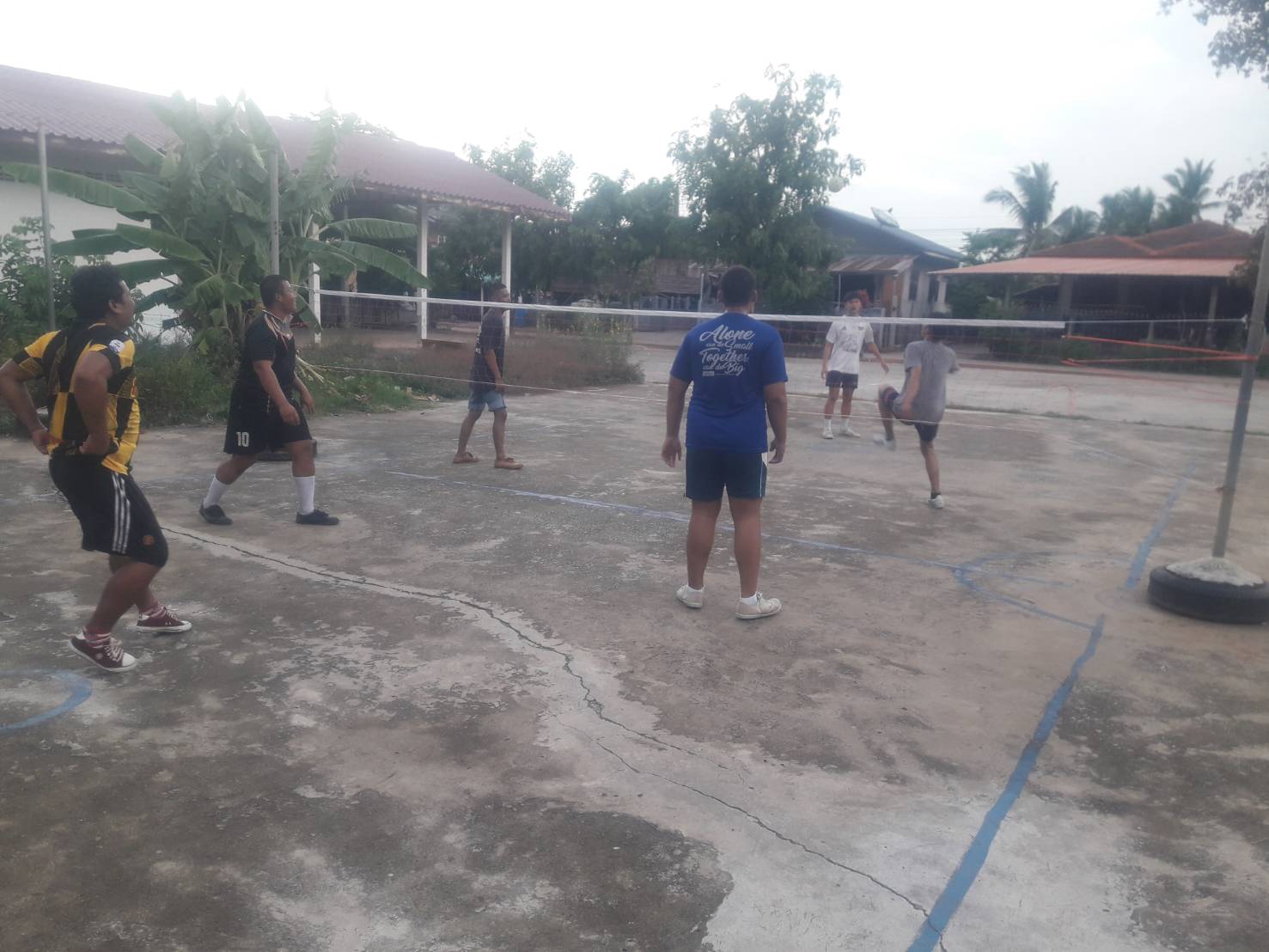 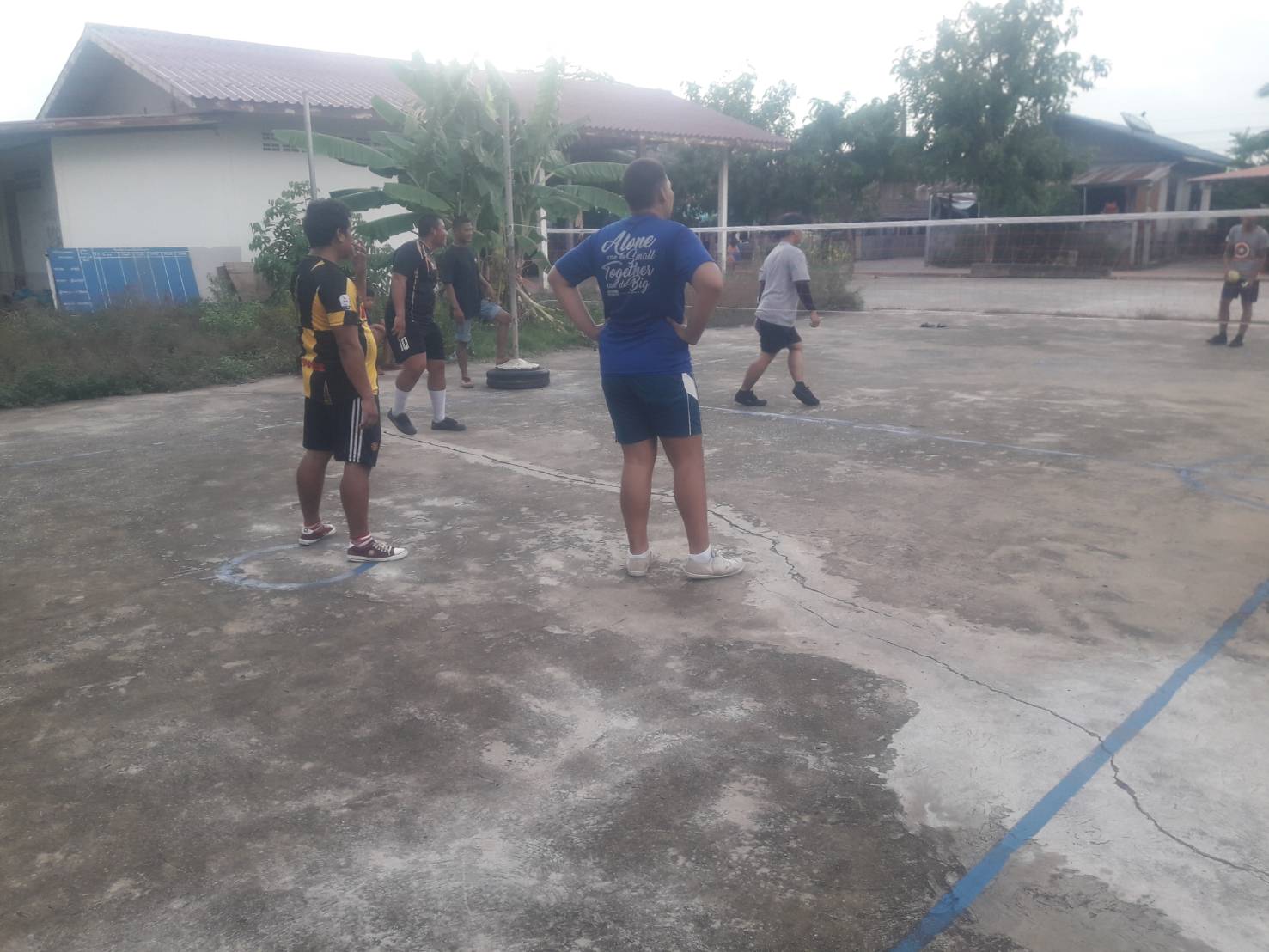 โรงเรียนบ้านมะเริง(สนามดิน)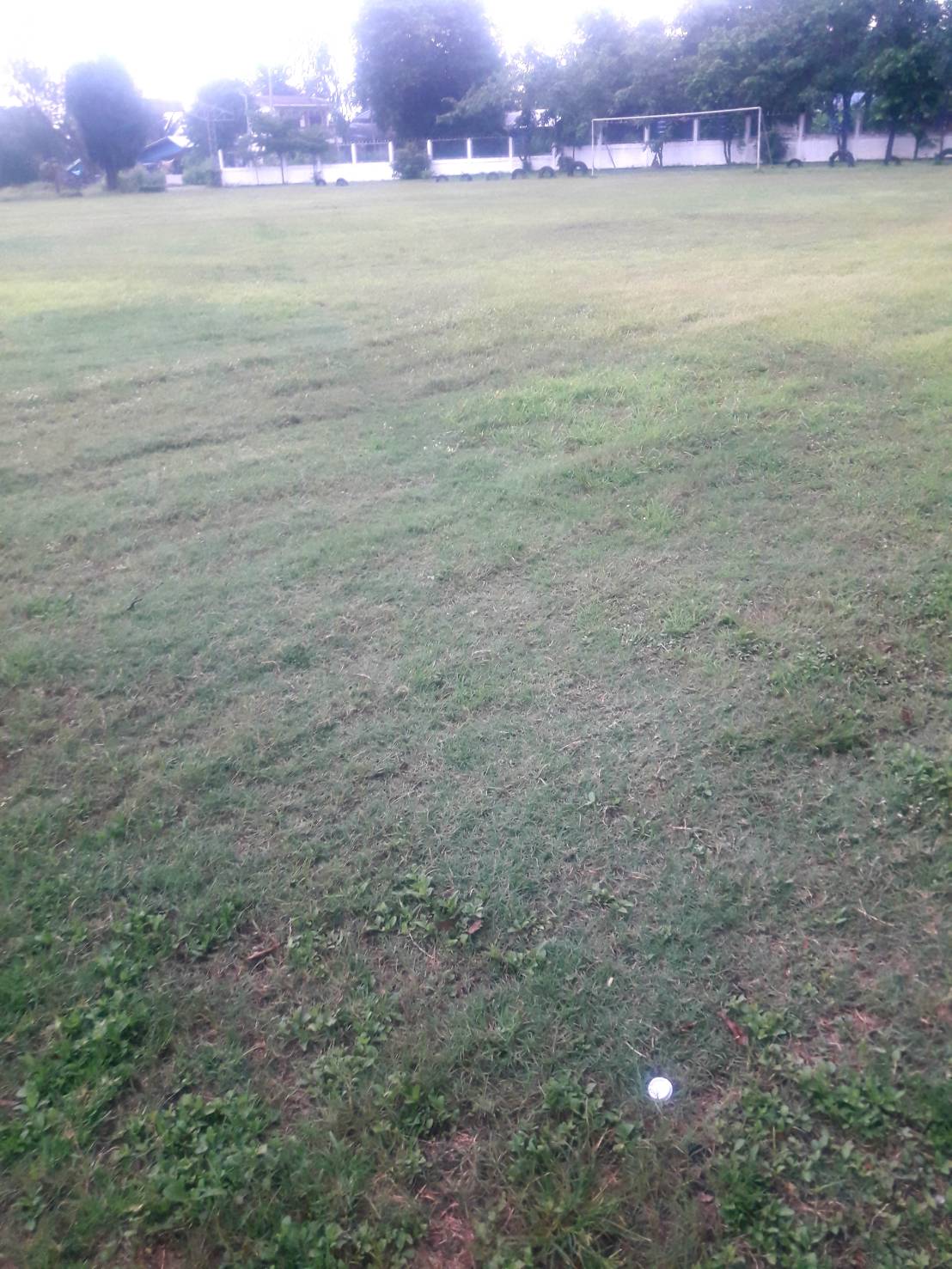 โรงเรียนบ้านกลาง(ลานคอนกรีต)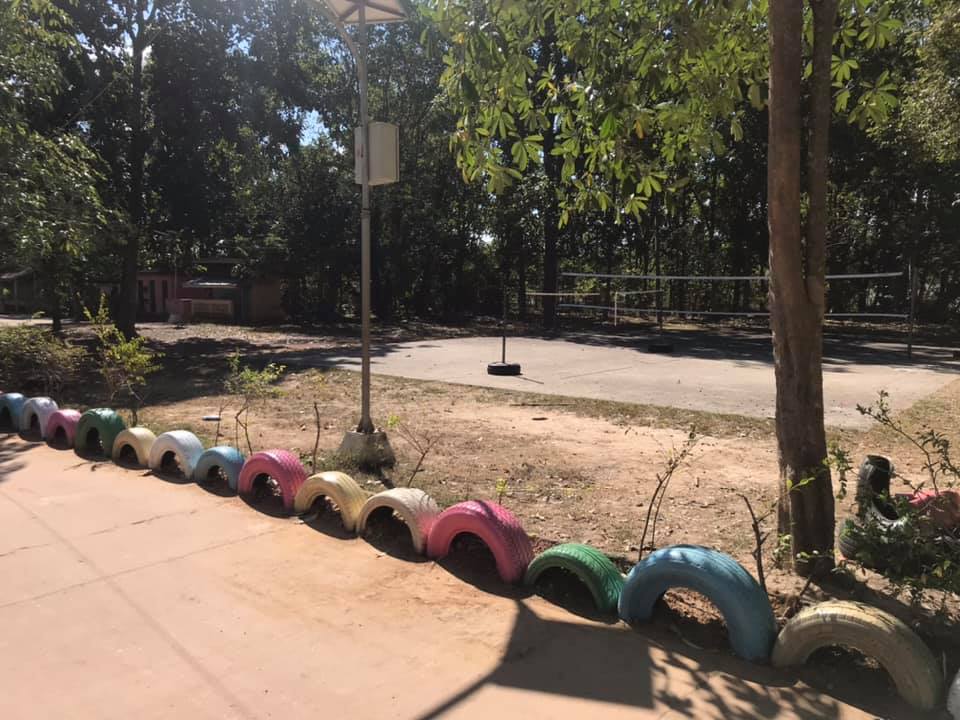 โรงเรียนบ้านโนนสะเดา(สนามดิน)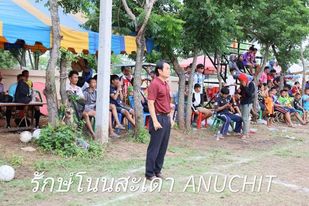 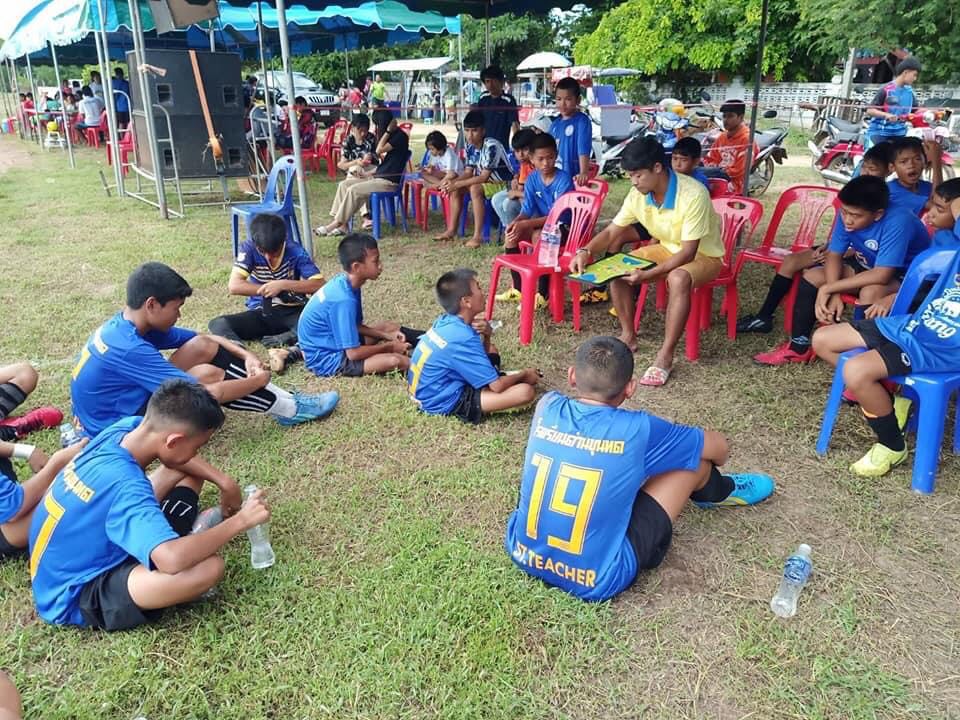 โรงเรียนบ้านกุดโดก(ลานคอนกรีต)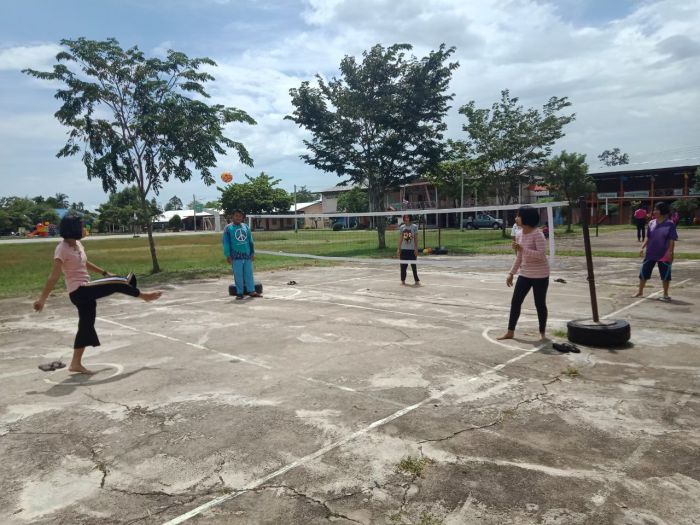 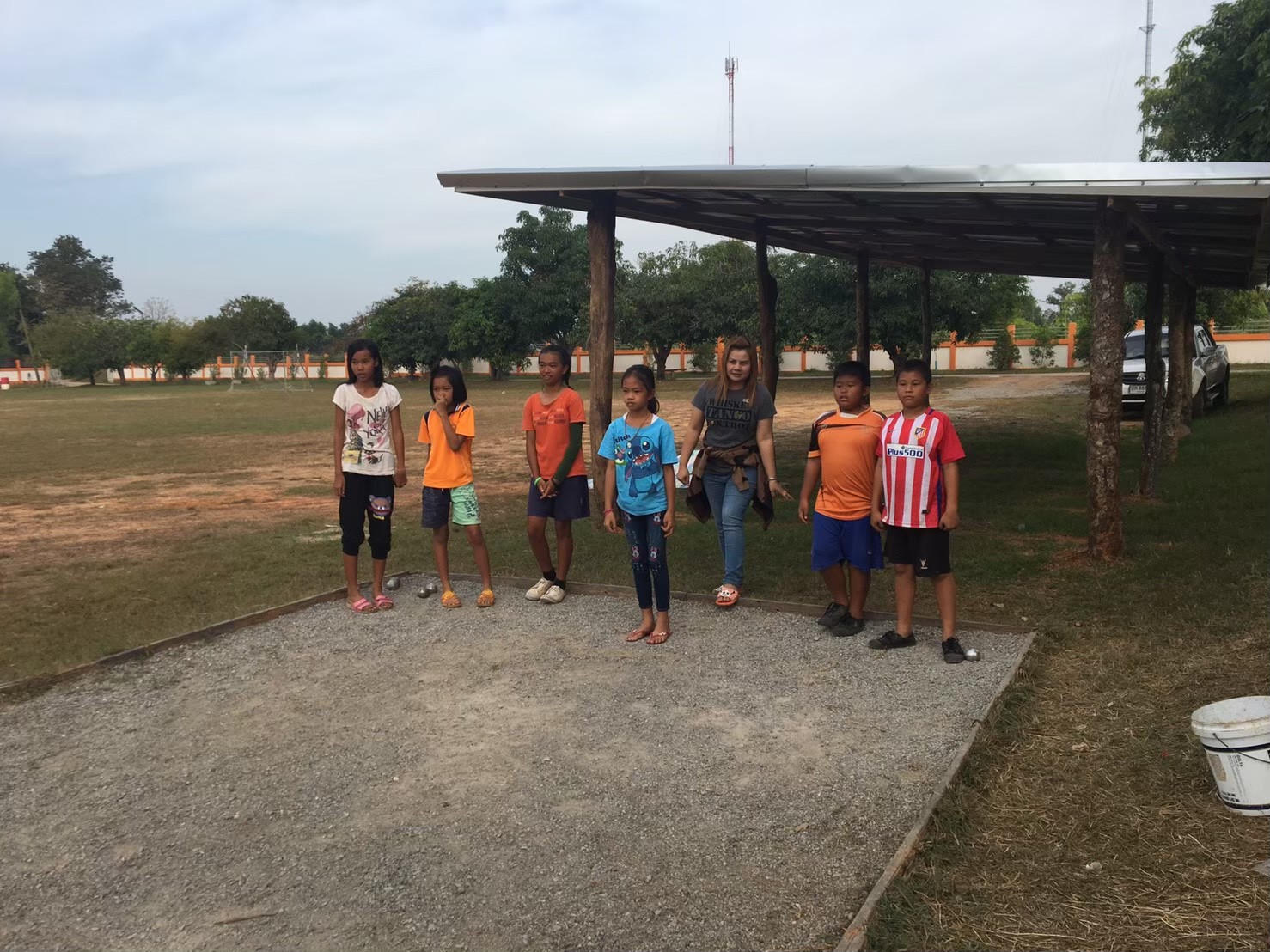 โรงเรียนบ้านวังโป่ง(สนามดิน)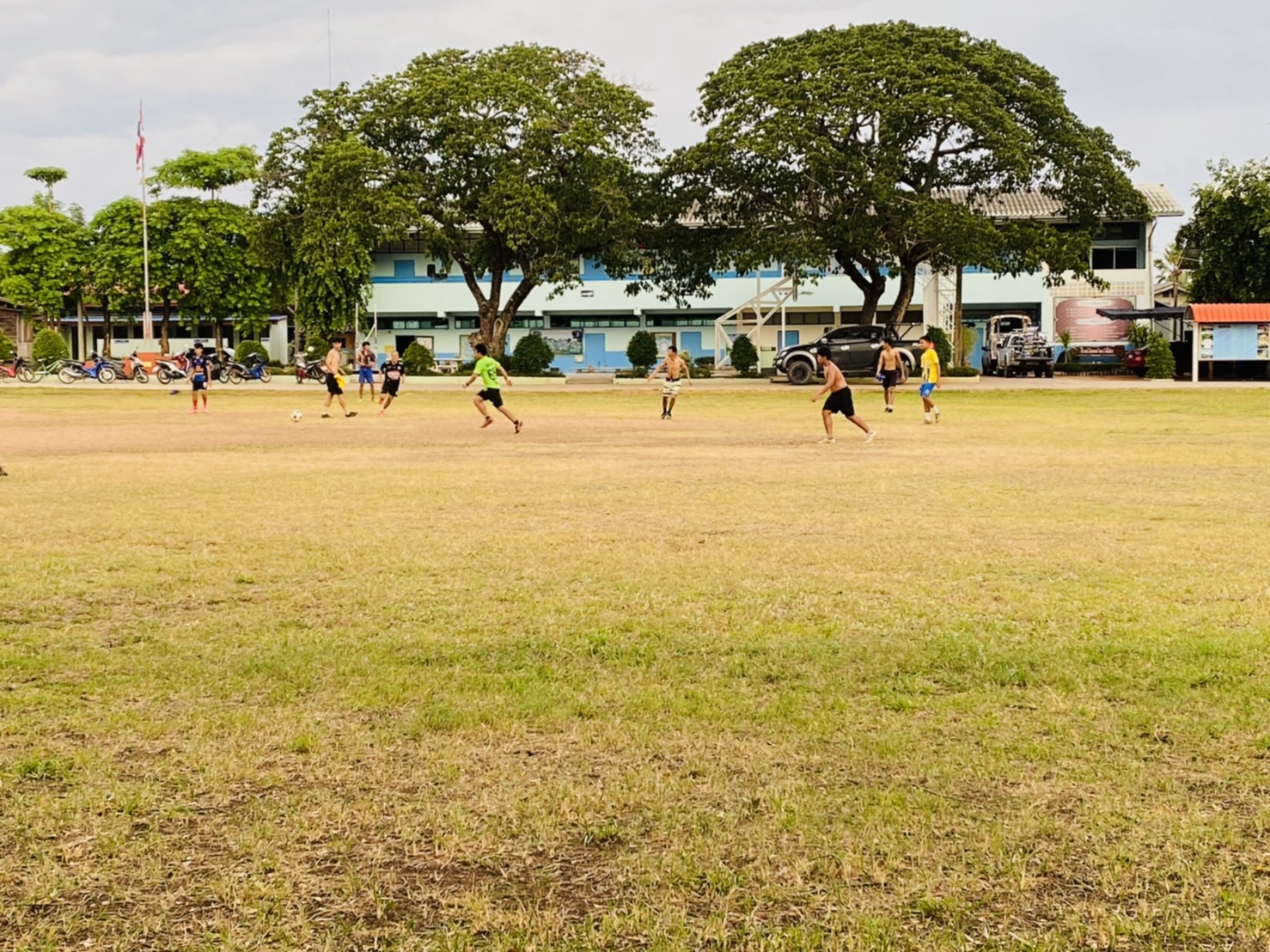 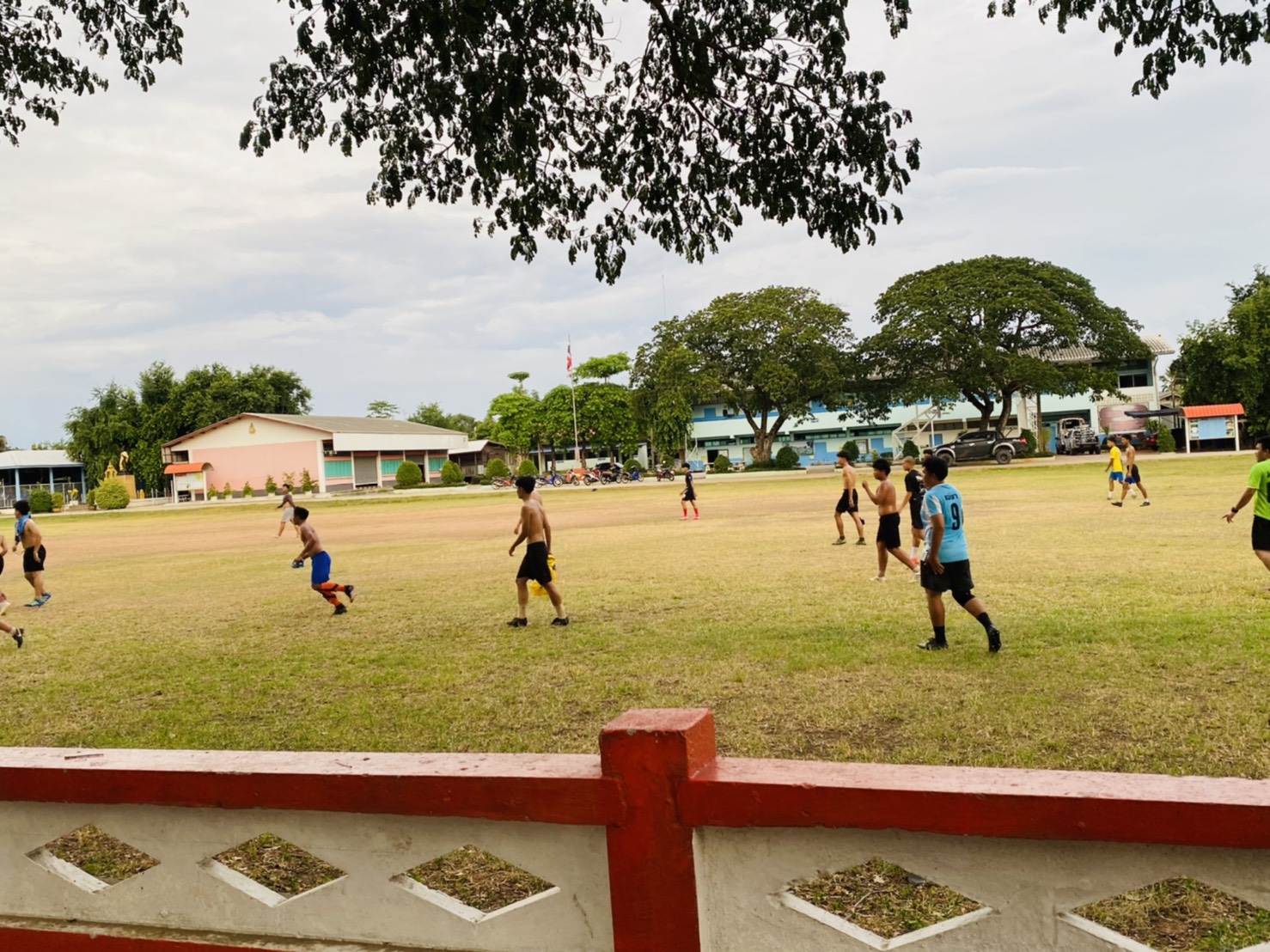 โรงเรียนบ้านวังโป่ง(ลานกิจกรรมสำหรับเด็ก ๆ)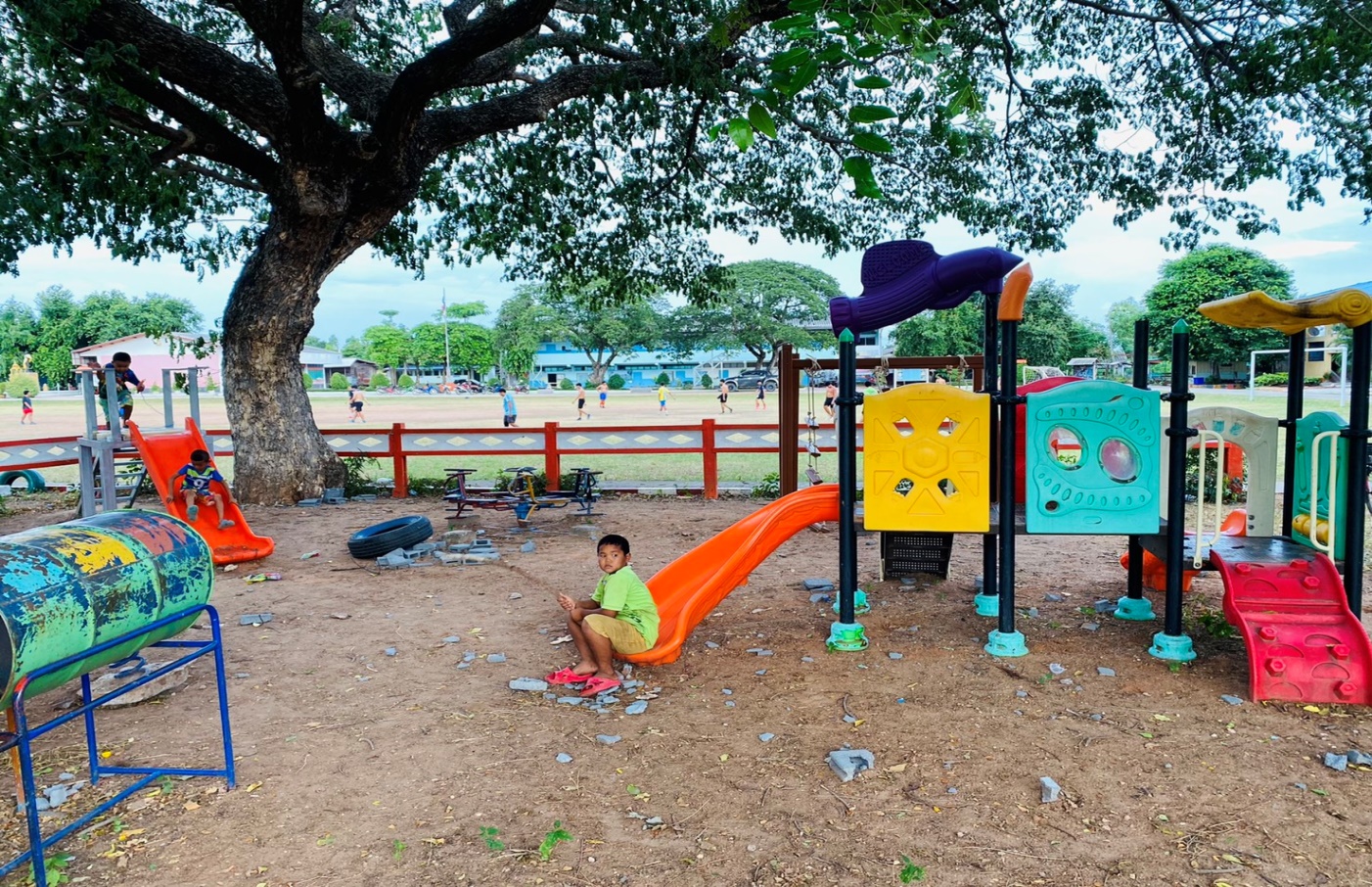 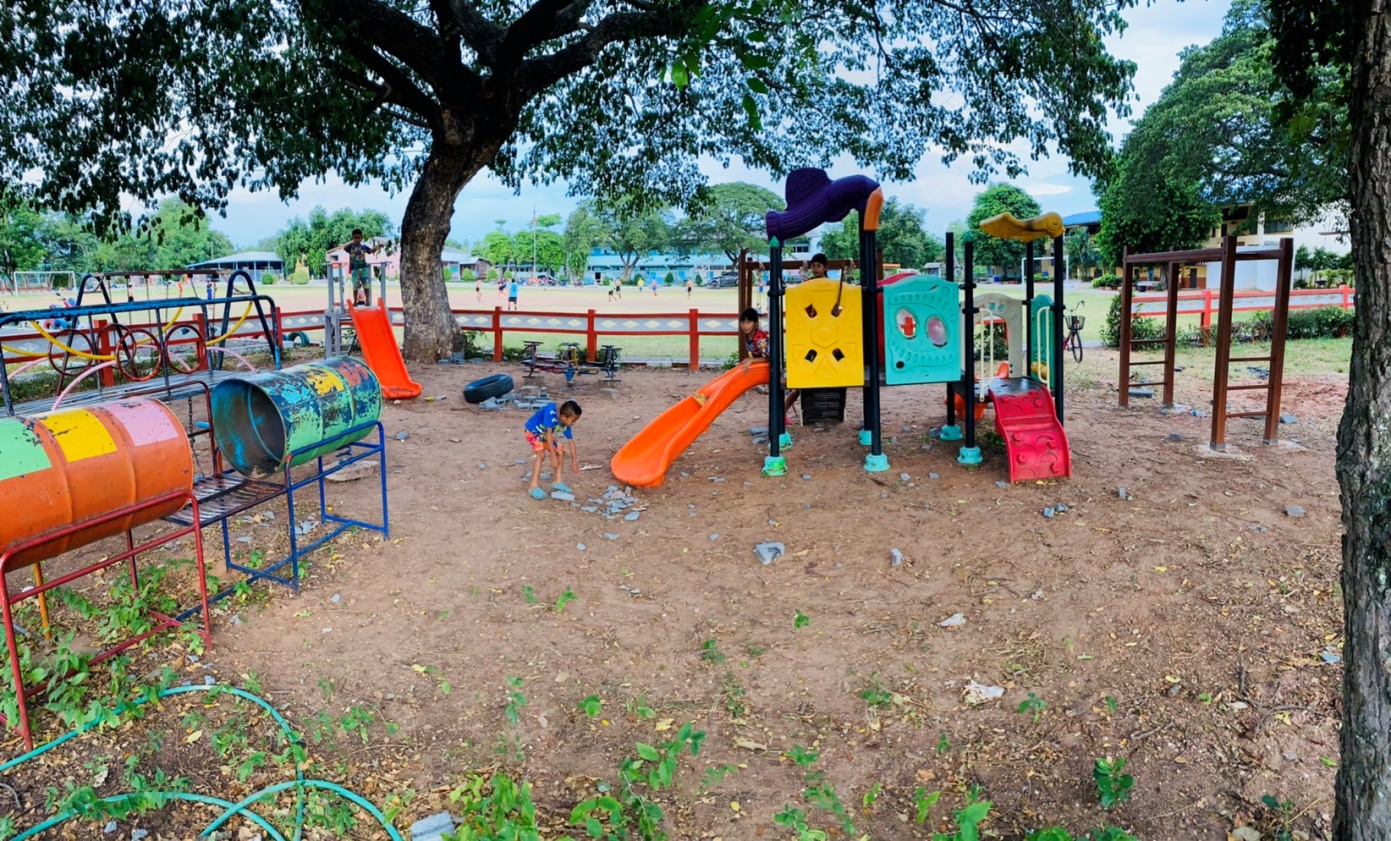 โรงเรียนบ้านเก่า – บ้านน้อย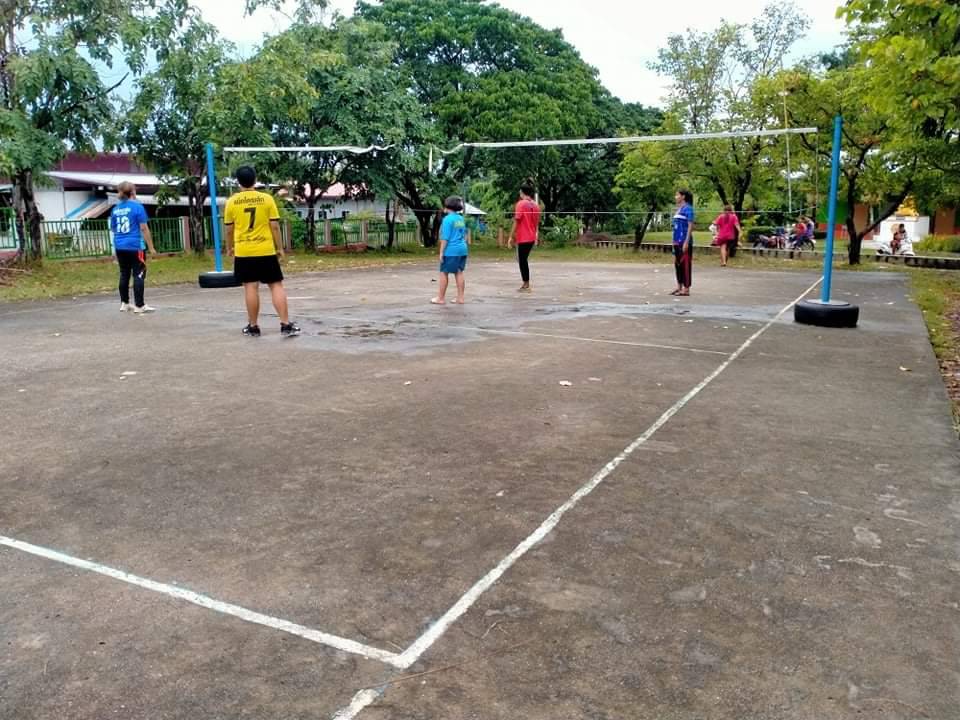 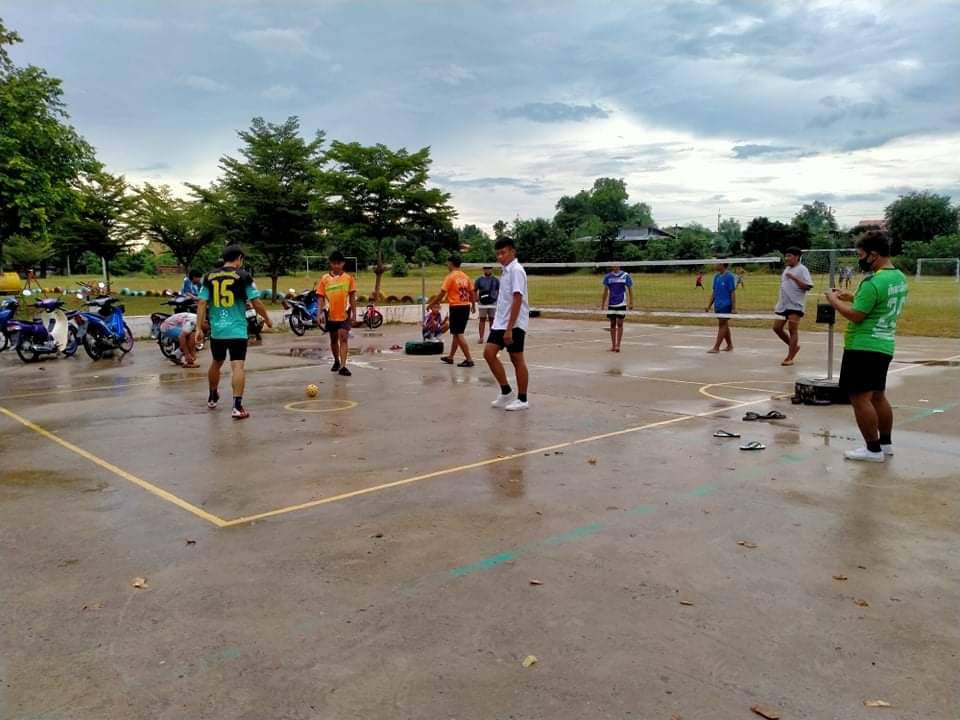 ข้อมูลสนามกีฬา และลานกิจกรรมสำหรับการส่งเสริมการออกกำลังกายของเยาวชน และประชาชนประจำปีงบประมาณ 2565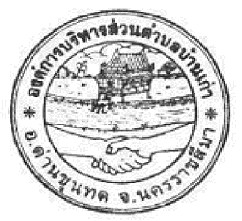 งานกองการศึกษา ศาสนา วัฒนธรรมองค์การบริหารส่วนตำบลบ้านเก่า อำเภอด่านขุนทด  จังหวัดนครราชสีมา